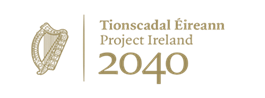 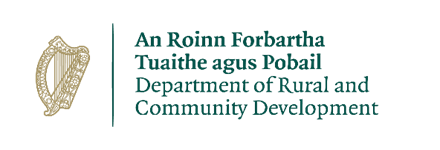 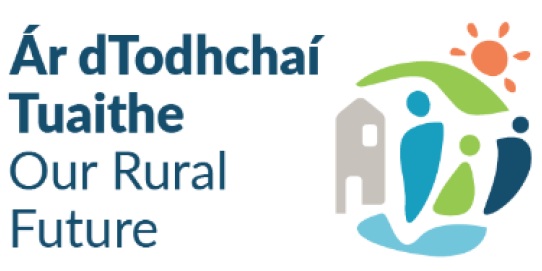 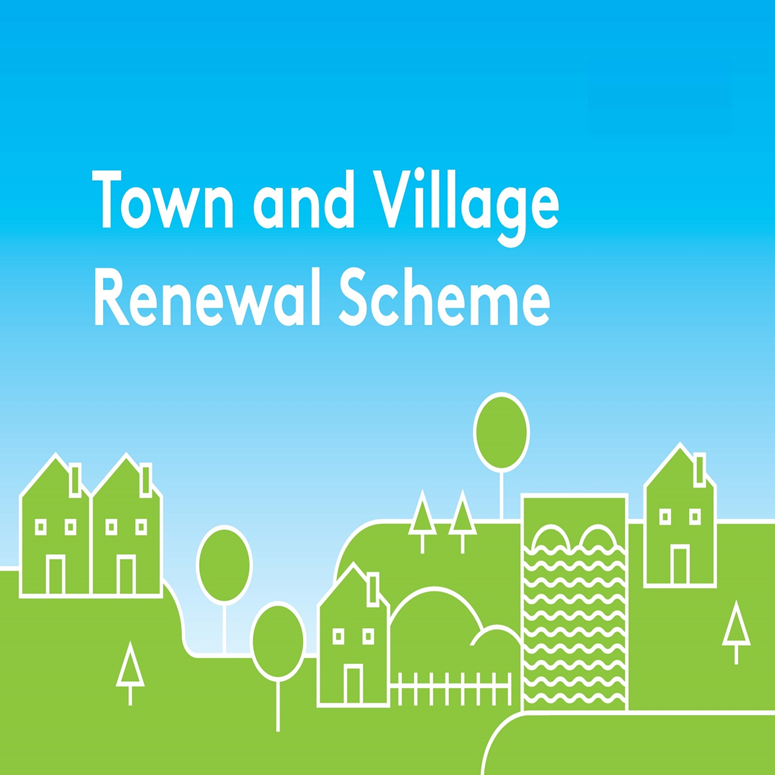 Foirm Iarratais 2023 Comhlánaigh foirm iarratais ar leith maidir le gach togra. Ba cheart gach ceist a sheoladh chuig: townandvillage@drcd.gov.ieUimhir Thagartha Iarratais FOIRM IARRATAISBa cheart do phearsanra na nÚdarás Áitiúil an forim seo a chomlánú agus a sheoladh ar ais ar ríomhphoist chuig townandvillage@drcd.gov.ie faoi dheireadh an ghnó an 10 Samhain 2023Nótaí: Is ionann an líon iarratas ar féidir le gach Údarás Áitiúil a chur isteach ar mhaoiniú deontais agus 5 cinn in aghaidh an Údaráis Áitiúil (no suas le 6 i gcás oileán amach ón gcósta a bhfuil cónaí air). Ba chóir gach iarratas a chur isteach ar fhoirm iarratais ar leith. 4 iarratas idir €20,000 agus €250,0001  iarratas idir  €20,000 agus €500,000Glacfar le hiarratas breise amháin, suas le €250,000 maidir le tionsadail le haghaidh oileán amach ón gcósta a bhfuil cónaí air. (Féach imlíne na Scéime le haghaidh liosta na n-oileán incháilithe)Caithfidh 1 de na hiarratais ar mhaoiniú faoin bPríomh-Scéim a bheith i leith Bailte/Sráidbhailte nach bhfuil maoiniú faighte acu cheana faoin Scéim Athnuachana Baile & Sráidbhailte le 3 bliana anuas. Ainm an Údaráis Áitiúil:			Baile/Sráidbhaile clúdaithe:         Seoladh Poist an Tionscadail: Eircód nó XY (formáid ITM) Comhordanáidí an tionscadail:Méid an Mhaoinithe Deontais arna Iarraidh:Ainm Teagmhála (Údarás Áitiúil):Seoladh ríomhphoist teagmhála:Uimhir Ghutháin Teagmhálaí: Sonraí an Tionscadail: Sonraí Airgeadais: COSTAIS AN TIONSCADAIL:Tabhair miondealú mionsonraithe ar gach gné de na hoibreacha molta lena n-áirítear aon táíllí riaracháin/costais/comharthaíocht: (cuir sraitheanna breise isteach le haghaidh costas de réir mar is gá)Amlíne:Amlíne a sholáthar chun an tionscadal a thosú agus a chur i gcrích.Saorfar go huathoibríoch aon tionscadal nach bhfuil tosaithe faoi dheireadh na tréimhse ama comhaontaithe 18 mí. Ba cheart na foirmeacha seo a leanas a chur ar ais chuig an Roinn faoin 10 Samhain 2023: 	(i) Forim iarratais(ii) Billeog Forbhreathnú Iarratais agus(iii) Billeoga Forbhreathnú ar Léiriú Suime. Cinntigh le do thoil go bhfuil na foirmeacha seo comhlánaithe go hiomlán toisc go bhféadfadh sé nach ndéanfaí breithniú ar an tionscadal mar thoradh ar iarratas neamhiomlán. Ba cheart foirmeacha comhlánaithe a sheoladh ar ais trí ríomhphost chuig    townandvillage@drcd.gov.ie  faoin 10 Samhain 2023. Úsáid Sonraí:Is í an Roinn Forbartha Tuaithe agus Pobail (DRCD) an Rialaitheoir Sonraí agus is é an bunús dleathach le próiseáil ná 'feidhmiú taisc a dhéantar ar mhaithe le leas an phobail'. Cuirtear iarratais faoi bhráid na Roinne tríd an Údarás Áitiúil do gach ceantar don chlár seo. Féadfaidh an Roinn Tríu páirtí a fhostú mar phróiseálaí sonraí. Úsáidfidh DRCD an fhaisnéis atá ar an bhFoirm Iarratais seo chun an t-iarratas a phróiseáil. Féadfaidh an Roinn nó an próiseálaí tríú páirtí tuilleadh faisnéise a lorg chun gnéithe de thogra an tionscadail a shoiléiriú. Féadfaidh an Roinn leas a bhaint as saineolas níos leithne nuair is gá leis agus nuair a mheastar go bhfuil an fhaisnéis sin riachtanach chun measúnú a dhéanamh, d'fhéadfaí d'iarratas a roinnt le duine de na saineolaithe sin.Tá an tIarratasóir, an Roinn agus an Tríú páirtí faoi réir dhlíthe um chosaint sonraí agus phríóbhaideacht na hÉireann agus an AE, go háirithe an tAcht um Chosaint Sonraí 2018 agus Rialachán Ginearálta an AE 2016/679 maidir le Cosaint Sonraí (" GDPR"). Faighfear agus próiseáilfear aon sonraí pearsanta a chuireann tú ar fáil mar chuid den phróiseas iarratais i gcomhlíonadh na reachtaíochta um Chosaint Sonraí. Coinníonn an Roinn an ceart eolas a nochtadh nuair a dheintear iarraidh faoin Acht um Shaoráil Faisnéise 2014 nó eile, maidir leis an tionscadal/na tionscadail mhaoinithe –i.              aon eolas a chuireann an t-iarratasóir ar fáil don Roinn, ii.            aon eolas a bhailíodh an Roinn chun críche na deontais a riar don tionscadal, seachas nuair a mheastar go bhfuil eolas pearsanta nó faisnéise tráchtála íogaire i gceist. Dearbhú ón Údarás Áitiúil: Ní mór don dearbhú seo a bheith sínithe ag oifigeach atá údaraithe ag leibhéal sinsearach laistigh den eagraíocht phríomhiarratasóirí, m.sh. ar a laghad leibhéal Stiúrthóir Seirbhísí in údarás áitiúil, Stiúrthóir i gComhlacht Stáit. Deimhním gur léigh mé agus gur thuig mé an doiciméad seo agus dearbhaím go bhfuil na sonraí a thugtar san iarratas seo fíor agus cruinn agus go bhfuil - Tá an tionscadal seo incháilithe faoi chriteir na Scéime Athnuachana Bailte agus Sráidbhailte.Tá na costálacha cruinn agus réasúnta. Tá maoiniú meaiseála ar fáil don tionscadal agus coinnítear an fianaise sin agus foinse an mhaoinithe meaitseála ar chomhad an tionscadail.Tá fianaise ar úinéireacht (má bhaineann) nó toiliú an úinéara talún ar chomhad an tionscadail. Ba cheart go mbeadh próiseas soláthair an tionscadail i gcomhréir le Ceanglais Soláthair Phoiblí an AE (Treoir AE 2014/24) agus le Treorilínte Soláthair Phoiblí. Cloíonn an tionscadal leis an PÁEP agus le pleananna áitiúla nó réigiúnacha eile.Go ndearnadh próiseas comhairliúcháin le hionadaithe ó leas pobail nó gnó an bhaile/sráidbhaile agus gur aithníodh an tionscadal tríd an bpróiseas comhairliúcháin ar tugadh faoi.Níl aon mhaoiniú leithdháilte ar na hoibreacha céanna ó fhoinsí ar bith eile.Ní theastaíonn cruthúnas ar an méid thuas ag am an iarratais ach ní mór é a bheith ar fáil don Roinn nó dá gníomhairí ar iarratas.Aithníonn an tÚdarás Áitiúil an fhaisnéis maidir le húsáid na sonraí atá leagtha amach thuas agus tugann sé toiliú don Roinn Forbartha Tuaithe agus Pobail chun gach faisnéis, pearsanta nó eile, atá san iarratas seo agus aon iatán a ghabhann leis, chun críocha iarratais a phróiseáil de réir na reachtaíochta um chosaint sonraí.Arna shíniú thar ceann:  __________________________ (An tÚdarás Áitiúil)Síniú:  _______________________________Ainm i gCeannlitreacha: _____________________Post: _________________________________Dáta: ____________________Liosta táscach de thionscadail incháilithe (ní uileghbhálach)Tionscadail athbheochana a chuidíonn lenár mbailte agus sráidbhailte tuaithe a athbheochan, ag teacht leis an mBeartas Lár Bailte ar dTús, trí thionscadail athnuaite agus forbartha atá pleanáilte agus inbhuanaithe a spreagfaidh gníomhaíocht gheilleagrach níos mó agus líon na ndaoine, a thabharfaidh aghaidh ar fholúntas agus tréigean agus a chinnteoidh athúsáid oidhreachta agus foirgnimh eile atá ann cheana; ba chóir na tionscadail seo a shainaithint i Pleananna Lár Bailte ar dTús, i máistirphleananna baile agus sráidbhailte (nó a leithéid) arna bhforbairt i gcomhar leis an bpobal áitiúil, gnólachtaí agus na páirtithe leasmhara ábhartha eile sa bhaile nó sa sráidbhaile.(Ní thacófar le tionscadail forbartha/feabhsúchá in cosán nó a leithéid mar go bhféadfaidh Údaráis Áitiúla iad seo a mhaoiniú go díreach nó tríd an gClár Infheistiochta Taistil Ghníomhaigh.)Mar aitheantas ar an ngá atá le spásanna pobail amuigh faoin aer, féadfar feidhmchlár amháin a úsáid chun talamh a fháil i lár na mbailte a thacaíonn le hÚdarás Áitiúla chun tionscadail athghiniúna bailte / dírithe ar an bpobal a fhorbairt (lena n-áirítear b'fheidir páirceanna baile / plásanna, forbairt na maoine máguaird faoi úinéireacht Údarás Áitiúil cheana féin srl).  Is rogha nua é seo a tugadh isteach faoi TVRS 2023.   Tabhair faoi deara: má tá iarratas á dheánamh ar thalamh a fháil ba chóir don údarás áitiúil a dheimhniú nach mbíonn tionchar ag fáil na talún seo faoi TVRS ar úsáid ionchasach na talún seo chun críocha tithíochta etc. Athchóiriú ar ionaid phobail atá ann cheana féin (nuair a bhíonn riachtanas/ reasúnaíocht aitheanta go soiléir) (tá feidhm ag ceistneoir breise)(Tá maoiniú le haghaidh ionaid phobail nuathógtha ar fáil faoi chlár tacaíochtaí comhtháite d'fhorbairt agus d'athchóiriú na n-ionad pobail thar scéimeanna eile lastigh den Chlár Infheistíochta Forbartha Tuaithe.)Tionscadail chun tacú le pobail oileáin bhriomhara inbhuanaithe ar oileáin amach ón gcósta in Éirinn a bhfuil cónaí orthu. (Dún na nGall, Sligeach, Maigh Eo, Gaillimh, Corcaigh)Tionscadail chun tacú le bunú margaí lár baile nó sráidbhailte (m.sh. margaí feirmeoirí, margaí faoin aer, margaí trádálaithe áitiúla, margaí ceardaithe nó a leithéid) - m.sh. oibreacha talún, soláthar stallaí, trealamh, agus soláthar seirbhísí. Ní mór margaí a thógáil ar phrionsabail eiticiúla agus inbhuanaitheachta chun fad saoil a chinntiú agus ní mór iad a fhorbairt le leargas ard agus réimse poiblí feabhsaithe a mheallfaidh líon ard daoine.Tionscadail chun pláis lár baile/sráidbhaile a fhorbairt, spásanna bia poiblí lasmuigh, páirceanna, spásanna glasa (lena n-áirítear cuibhrinn agus gairdíní pobail) agus spásanna/áiseanna fóillíochta (lena n-áirítear áiseanna spóirt faoin aer mar pháirceanna scátála, cúirteanna cispheile, cúirteanna leadóige, etc.) i lár na mbailte chun iad a dhéanamh mar mhoil bheoga le haghaidh taitneamh an phobail, agus chun líon na ndaoine a théann i bhfeidhm ar ghnóthaí áitiúla a mhéadú. Ní bhreithneofar ach iarratais mhaoinithe le haghaidh maoine agus/nó tailte atá faoi úinéireacht nó leas phoiblí. Caithfidh tionscadail a bheith suite i lár an bhaile nó an tsráidbhaile.(Tabhair faoi deara, go gcaithfidh léasanna do gach tionscadal a bheith i bhfeidhm ar feadh 15 bliana ar a laghad – féach Coinníollacha Maoinithe thíos)Tionscadail chun tacú le huasghrádú agus feabhsú aghaidheanna siopaí agus aghaidheanna sráide (múrphictiúir san áireamh) i mbailte agus i sráidbhailte. Spreagtar údaráis áitiúla dul i dteagmháil le gnóthais áitiúla agus úinéirí réadmhaoine chun scrúdú a dhéanamh ar conas is féidir le grúpthionscadail dáth agus beogacht a chur le príomhshráideanna.Tionscadail a thugann foirgnimh agus láithreáin atá folamh agus tréigthe ar ais in úsaid mar spásanna ilfheidhme. D'fhéadfadh ceannach agus athchóiriú foirgneamh atá folamh agus tréigthe a bheith i gceist leis seo.  Áirítear leis seo iar-mhaoin faoi úinéireacht an stáit nach bhfuil á húsáid a thuilleadh agus a chuirtear ar fáil don phobal. Áirítear le húsáid ilchuspóireach spásanna fiontair, na healaíona, turasóireacht, moil óige agus úsáidí pobail eile. Tionscadail a thugann áitribh fholmha i Lár na mBailte ar ais in úsáid mar Mhoil Chianoibrithe. Beidh ar iarratasóirí rathúla a fhaigheann maoiniú d'áiseanna cianoibre gealltanas bhallraíocht trí bliana sa Líonra Mol Náisiúnta. N.B. Má tá sé ar intinn agat iarratas a dhéanamh ar mhaoiniú chun mol a bhunú (féach Aguisín 1 don treoir aicmithe moil) beidh ort a léiriú go soléir go bhfuil éileamh ar a leithéid de shaoráid agus go seachadfar breisíocht shoiléir agus aird ar an leibhéal suntasach de infheistíocht phoiblí sa réimse seo go dtí seo. Ceanglófar ar aon iarratas den sórt sin faisnéis a sholáthar ina leith seo. Tá sé seo deartha chun a chinntiú go bhfuil cás gnó fónta ann do mhol nua. Feachtais mhargaíochta dírithe ar cianoibrithe agus bua soghluaiste a mhealladh chuig a gcontae/réigiún; agus cur chun cinn bailte/sráidbhailte ar leith chun custaiméirí nua agus/nó infheistíocht ghnó a mhealladh.Tionscadail a thacaíonn agus a fheabhsaíonn an geilleagar oíche de réir na moltaí atá ag teacht chun cinn ón Tascfhósa um Gheilleagar Oíche.Feabhsú ar shóchmhainní oidhreachta (m.sh. músaeim áitiúla/tarraingtí tuarasóireachta díithe ar ghnéithe stairiula an cheantair, láithreáin/foirgnimh oidhreachta, srl.) atá lonnaithe i mbailte agus sráidbhailte, lena n-áirítear bearta éifeachtúlachta fuinnimh.  Cur síos ar an tionscadal (30 focal ar a mhéad) – Is féidir sonraí a úsáid le haghaidh Preasráiteas / suíomh gréasáin:An bhfuil maoiniú poiblí faighte ag an mbaile/sráídbhaile seo roimhe seo m.sh. REDZ, T&V, CLÁR, ORIS, RRDF, LEADER, CCIF, CRF srl.? Más amhlaidh, déan liosta de réir scéime, bliana agus méid maoinithe.Mínigh an réasúnaíocht leis an rogha Baile/Sráidbhaile.
Lena n-áireofar: sainaithin sócmhainní atá ann cheana féin, taitneamhachtaí, inrochtaineacht, gné comhshaoil, meascán miondíola, etc. Easnaimh a dtabharfar aghaidh orthu a aithint, nó deiseanna le tógáil orthu. 
Conas a imreoidh an tionscadal tionchar dearfach ar an mbaile/sráidbhaile?
 (300 focal ar a mhéid). (Má tá seiceáil sláinte nó plean TCF forbartha don bhaile seo, cuir é seo leis an iarratas le do thoil)(a) Tabhair sonraí le do thoil faoin gcomhairliúchán pobail/idirchaidreamh le grúpaí áitiúla agus páirtithe leasmhara chun an feidhmchlár seo a fhorbairt.  (b) Sonraigh conas a fograíodh an scéim. An bhfuil aon iarratais eile ar feitheamh ar mhaoiniú poiblí don tionscadal seo? (m.sh. Taisteal Gníomhach nó Bailte Ceann Scríbe, srl)Má tá an baile/sráidbhaile seo ina ábhar d'iarratas RRDF freisin, mínigh an réasúnaíocht chun an t-iarratas seo a chur isteach chuig an Scéim Athnuachana Bailte agus Sráidbhailte agus conas a nascann sé seo leis an iarratas RRDF.Cé a bheidh ag cur i bhfeidhm an tionscadail? Cur síos sonraí na bpáirtithe leasmhara eile atá i gceist. (Tabhair faoi deara in imlíne na scéime, Alt 8 Costais Údaráis Áitiúil, nuair atá oibreacha le déanamh go hinmheánach ag an Údarás Áitiúil, ní mór miondealú ar na costais seo a chur san áireamh san fhoirm iarratais agus réasúnaíocht a sholáthar dó. Sa chás go gcuirtear costais foirne an Údaráis san áireamh, ní mór dóibh a bheith i gcomhréir le costas iomlán an tionscadail, agus iad a shainaithint ag céim an iarratais)Cé chomh mór agus a thabharfaidh an tionscadal seo aghaidh ar Spriocanna Forbartha Inbhuanaithe na Náisiún Aontaithe (SDGanna)?Uimhir CBL Údaráis Áitiúil:Uimhir Chláraithe Cánach:Uimhir Imréiteach Cánach:Uimhir CHY (má bhaineann)Eilimint an Tionscadail Costas Measta (CBL san áireamh)1. 	e.g. comharthaíocht€2.€3.€4.€Costais Údaráis Áitiúil (más infheidhme)1.€2.€Costas Iomlán an Tionscadail€An méid Cúnaimh Deontais atá á lorg: (Uasmhéid 90% de chostais iomlána an tionscadail, 95% do chontaetha Réigiún an Iarthuaiscirt) €Maoiniú Meaitseála: (Íosmhéid 10% den chostas iomlán, 5% do chontaetha Réigiún an Iarthuaiscirt)Lena soláthar ag: €Aon eolas eile:Dáta tosaighDáta Críochnaithe Fráma ama tascach (seachtainí/míonna):